เข้าถึงข้อมูลได้จาก วิทยาลัยพระธรรมทูต http://odc.mcu.ac.th/?page_id=5187 Update the information as of the date on 28th , July, 2562/2019 by Phramaha Samarn Jataviriyo, Dr. อัพข้อมูลเว็บ ณ วันที่ 28 มิ.ย. 2562 โดย พระมหาสมาน ชาตวิริโย, ดร. อาจารย์วิทยาลัยพระธรรมทูต อ้างอิงแหล่งที่มาข้อมูลจาก http://www.alittlebuddha.com/html/Missionary/Main%20of%20Dhammatuta.htmlพระธรรมทูตสายต่างประเทศ รุ่นที่ 10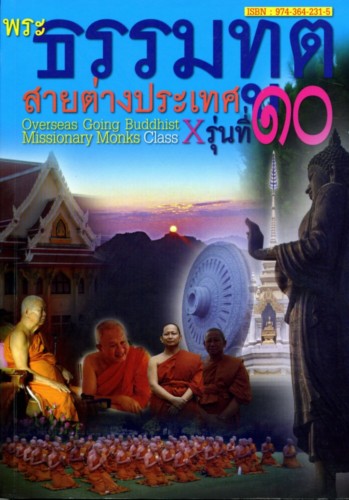 
เริ่มโครงการอบรม วันที่ 1 มีนาคม  พ.ศ.2547
สิ้นสุดโครงการ วันที่ 23 พฤษภาคม พ.ศ. 2547จำนวนพระธรรมทูตที่ผ่านการอบรมทั้งสิ้น 67 รูปและต่อไปนี้ คือภาพและประวัติของพระธรรมทูตเหล่านั้นหมายเหตุ ข้อมูลนี้เป็นข้อมูลในปี พ.ศ.2547 ในตอนเข้ารับการอบรมเป็นพระธรรมทูตไปต่างประเทศเท่านั้น ปัจจุบันทุกอย่างเปลี่ยนไปเกือบหมดแล้ว จึงเรียนมาเพื่อโปรดทราบ
 พระครูวิมลธรรมโกศล
ฉายา ธมฺมโกสโล
นามสกุล ช่องศรี
อายุ 62 พรรษา 42
วิทยฐานะ
ป.ธ.3 น.ธ.เอก พธ.บ. M.A.สังกัดวัดเมืองไทย
วัดมหาธาตุยุวราชรังสฤษฎิ์
แขวงพระบรมมหาราชวัง
เขตพระนคร
กรุงเทพฯ 10200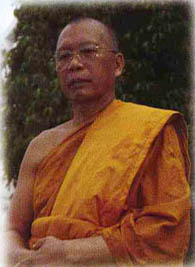 พระมหาบุญเพ็ง 
ฉายา จิรธมฺโม
นามสกุล จีแก้ว
อายุ 64 พรรษา 41
วิทยฐานะ
ป.ธ.5 น.ธ.เอก พธ.บ.สังกัดวัดเมืองไทย
วัดมหาธาตุยุวราชรังสฤษฎิ์
แขวงพระบรมมหาราชวัง
เขตพระนคร
กรุงเทพฯ 10200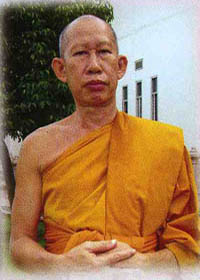 พระครูกัลยากิจจานุกูล
ฉายา อคฺควโร 
นามสกุล เลิศประเสริฐ
อายุ 50 พรรษา 30
วิทยฐานะ ป.ธ.4 น.ธ.เอก พม.สังกัดวัดเมืองไทย
วัดกัลยาณมิตรวรมหาวิหาร
แขวงวัดกัลยาณ์
เขตธนบุรี
กรุงเทพฯ 10600สังกัดวัดเมืองนอก
วัดพุทธิ ชิโน ฮิลส์
California USA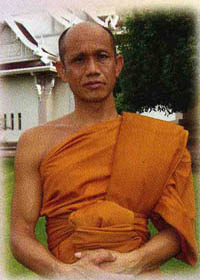 พระธีรวัฒน์ โชติปญฺโญ
นามสกุล บุญทอง
อายุ 48 พรรษา 25
วิทยฐานะ น.ธ.เอก พธ.บ. อ.ม.สังกัดวัดเมืองไทย
วัดโพโอมาวาส
แขวงบางซื่อ
เขตบางซื่อ
กรุงเทพฯ 10800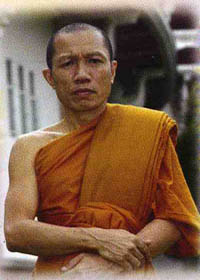 พระปลัดปรีชา พุทฺธสโร
นามสกุล พุทธา
อายุ 48 พรรษา 23 
วิทยฐานะ น.ธ.เอก ม.6สังกัดวัดเมืองไทย
วัดรวก
ต.บางสีทอง
อ.บางกรวย
จ.นนทบุรี 11130สังกัดวัดเมืองนอก
วัดไทยกุสินาราเฉลิมราชย์
INDIA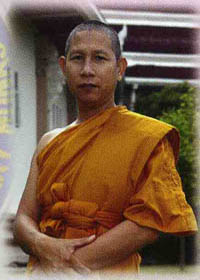 พระมหาสมปอง จนฺทวณโณ
นามสกุล ทองสามงาม
อายุ 41 พรรษา 20
วิทยฐานะ ป.ธ.7 ศศ.ม.สังกัดวัดเมืองไทย
วัดอรุณราชวราราม
แขวงวัดอรุณ
เขตบางกอกใหญ่
กรุงเทพฯ 10600สังกัดวัดเมืองนอก
Wat Pa Buddhayanandharam
5320 Kell Lane
Las Vegas  NV 89156สถานภาพปัจจุบัน : มรณภาพ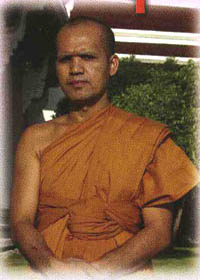 พระมหาเริงศักดิ์ สิริภทฺโท
นามสกุล พิมพ์สกุล
อายุ 42 พรรษา 19
วิทยฐานะ
ป.ธ.6 น.ธ.เอก ปริญญาโทสังกัดวัดเมืองไทย
วัดนอก
ต.บางปลาสร้อย
อ.เมือง
จ.ชลบุรี 20000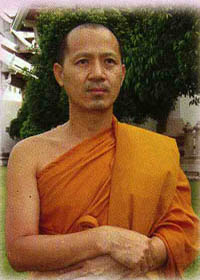 พระมหาสมชาย ตปสีโล
นามสกุล จันทร์เอี่ยม
อายุ 39 พรรษา 19
วิทยฐานะ ป.ธ.6 น.ธ.เอกสังกัดวัดเมืองไทย
วัดมงคลทับคล้อ
ต.ทับคล้อ
อ.ทับคล้อ
จ.พิจิตร 66150สังกัดวัดเมืองนอก
วัดพุทธสามัคคี
New Zealand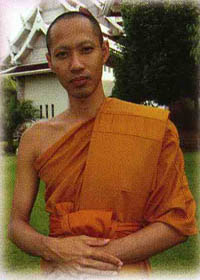 พระคำท้าว กตปุญฺโญ
นามสกุล กงแก้ว
อายุ 39 พรรษา 19
วิทยฐานะ น.ธ.เอก ปริญญาตรีสังกัดวัดเมืองไทย
วัดคณิกาผล 
แขวงป้อมปราบ
เขตป้อมปราบศัตรูพ่าย
กรุงเทพฯ 10100สถานภาพปัจจุบัน : ลาสิกขา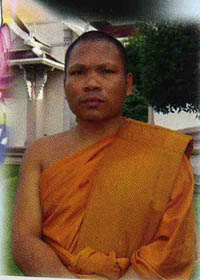 พระครูวิลาศสรคุณ
(ไพโรจน์ คนฺธวิโรจโน)
นามสกุล เสียงเจริญ
อายุ 39 พรรษา 19
วิทยฐานะ น.ธ.เอก ปว.ช.สังกัดวัดเมืองไทย
วัดประยุรวงศาวาส
แขวงวัดกัลยาณ์
เขตธนบุรี
กรุงเทพฯ 10600สังกัดวัดเมืองนอก
วัดพุทธวิหาร England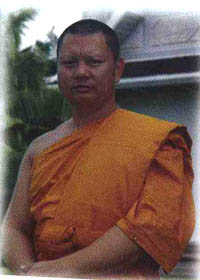 พระมหาชุตินธร โชติธมฺโม
นามสกุล นงค์พยัคฆ์
อายุ 39 พรรษา 18
วิทยฐานะ ป.ธ.8 พธ.บ.สังกัดวัดเมืองไทย
วัดสง่างาม
ต.บางบริบูรณ์
อ.เมือง
จ.ปราจีนบุรี 25000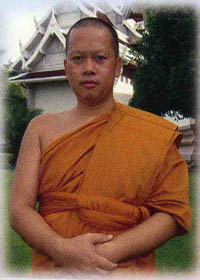 พระมหาดาบชัย เตชปญฺโญ
นามสกุล สมภัคดี
อายุ 38 พรรษา 17
วิทยฐานะ ป.ธ.7 M.A.สังกัดวัดเมืองไทย
วัดมหรรณพาราม
แขวงเสาชิงช้า 
เขตพระนคร
กรุงเทพฯ 10200สังกัดวัดเมืองนอก
วัดพุทธจักรมงคลรัตนาราม
California USAสถานภาพปัจจุบัน : ลาสิกขา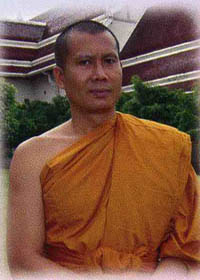 พระมหามนตรี ฐิติญาโณ
นามสกุล งามนิยม
อายุ 40 พรรษา 17
วิทยฐานะ
ป.ธ.6 น.ธ.เอก ปริญญาโทวัดพรหมวงศาราม
แขวงดินแดง
เขตดินแดง
กรุงเทพฯ 10400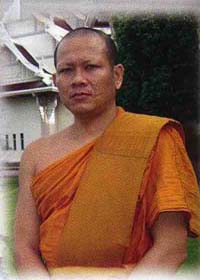 พระมหาพัด อริยเมธี
นามสกุล คำชู
อายุ 38 พรรษา 16
วิทยฐานะ
ป.ธ.5 น.ธ.เอก M.A.สังกัดวัดเมืองไทย
วัดนาคปรก
แขวงปากคลอง
เขตภาษีเจริญ
กรุงเทพฯ 10160สังกัดวัดเมืองนอก
วัดไทยพุทธธัมโม
California USA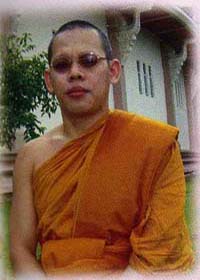 พระมหาสงวน สุริยวํโส
นามสกุล สุริยะ
อายุ 40 พรรษา 16
วิทยฐานะ
ป.ธ.3 น.ธ.เอก ปริญญาตรีสังกัดวัดเมืองไทย
วัดราชโอรสาราม
แขวงบางค้อ
เขตจอมทอง
กรุงเทพฯ 10150สังกัดวัดเมืองนอก
วัดพุทธเอาส์เบิร์กส์
Germany, EU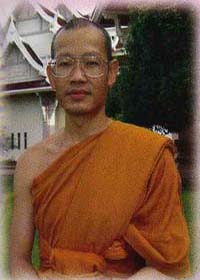 พระวิฑูรย์ ปูชากโร
นามสกุล ธูปบูชากร
อายุ 36 พรรษา 15 
วิทยฐานะ น.ธ.เอก ปวส.สังกัดวัดเมืองไทย
วัดสุทัศนเทพวราราม
แขวงราชบพิธ 
เขตพระนคร
กรุงเทพฯ 10200สังกัดวัดเมืองนอก
วัดภาวนา ชิคาโก
Illinios, USA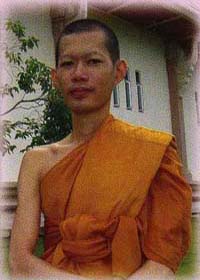 พระสมโภชน์ กนฺตสาโร
นามสกุล ศรีพรหมทอง
อายุ 36 พรรษา 15
วิทยฐานะ
ประโยค 1-2 น.ธ.เอก พธ.บ.สังกัดวัดเมืองไทย
วัดมุนีนิรมิต 
ต.เชื้อเพลิง
อ.ปราสาท
จ.สุรินทร์ 32140สังกัดวัดเมืองนอก
วัดนครธรรม
California, USA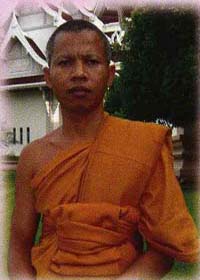 พระมหาศรชัย สุภชโย
นามสกุล สุนทรศุภพิศาล
อายุ 38 พรรษา 15
วิทยฐานะ
ป.ธ.5 น.ธ.เอก ศษ.บ.สังกัดวัดเมืองไทย
วัดสุทัศนเทพวราราม
แขวงราชบพิธ 
เขตพระนคร
กรุงเทพฯ 10200สังกัดวัดเมืองนอก
วัดพุทธสตราสบูร์ก
France EUสถานภาพปัจจุบัน : ลาสิกขา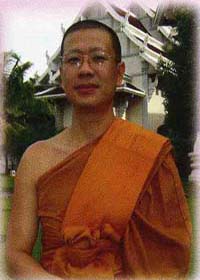 พระมหาพุฒิศาสน์ ฐิติวโร
นามสกุล เหมยบัว
อายุ 36 พรรษา 15
วิทยฐานะ
ป.ธ.6 น.ธ.เอก พธ.บ.สังกัดวัดเมืองไทย
วัดสระเกศ
แขวงบ้านบาตร
เขตป้อมปราบศัตรูพ่าย
กรุงเทพฯ 10100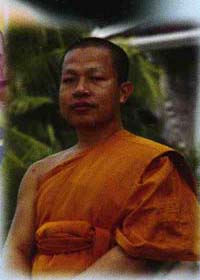 พระมหาธงชัย กิตฺติวุฑฺโฒ
นามสกุล เพ็ญจำรัส
อายุ 34 พรรษา 14
วิทยฐานะ
ป.ธ.6 น.ธ.เอก พธ.บ.สังกัดวัดเมืองไทย
วัดละมุด 
ต.ปากจั่น
อ.นครหลวง 
จ.พระนครศรีอยุธยา 13260สังกัดวัดเมืองนอก
วัดพรหมคุณาราม
Arizona, USAสถานภาพปัจจุบัน : ลาสิกขา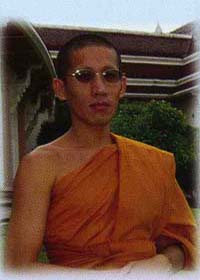 พระมหาอุทัย อุทโย
นามสกุล วงษ์วาน
อายุ 33 พรรษา 14
วิทยฐานะ ป.ธ.7 พธ.บ.สังกัดวัดเมืองไทย
วัดศรีชมชื่น 
ต.ในเมือง
อ.เมือง
จ.หนองคาย 43000สถานภาพปัจจุบัน : ลาสิกขา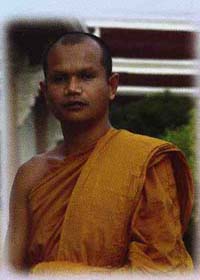 พระมหามนตรี กมโล
นามสกุล ประเสริฐสุข
อายุ 34 พรรษา 14 
วิทยฐานะ
ป.ธ.6 น.ธ.เอก พธ.บ.สังกัดวัดเมืองไทย
วัดเทพากร
แขวงบางพลัด
เขตบางพลัด
กรุงเทพฯ 10700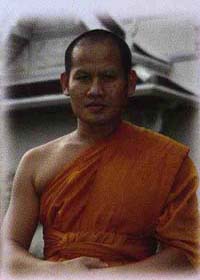 พระมหาอภิวัฒน์ ญาณรํสี
นามสกุล มาศเสนา
อายุ 33 พรรษา 13
วิทยฐานะ
ป.ธ.3 น.ธ.เอก บธ.บ.สังกัดวัดเมืองไทย
วัดพรหมวงศาราม
แขวงดินแดง
เขตดินแดง
กรุงเทพฯ 10400สังกัดวัดเมืองนอก
วัดป่าสันติธรรม
Virginia, USAสถานภาพปัจจุบัน : ลาสิกขา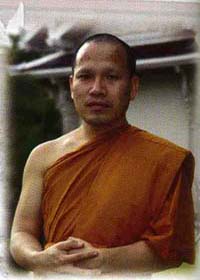 พระมหามณฑล โชติปญฺโญ
นามสกุล สุขคง
อายุ 32 พรรษา 12
วิทยฐานะ
ป.ธ.3 น.ธ.เอก พธ.บ.สังกัดวัดเมืองไทย
วัดพระนอนจักรสีห์วรวิหาร
ต.จักรสีห์
อ.เมือง
จ.สิงห์บุรี 16000สังกัดวัดเมืองนอก
วัดธรรมศิริวราราม
Malaysia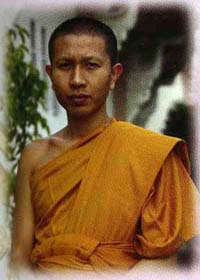 พระมหาชาญชัย อภิชาโต
นามสกุล สุขพลำ
อายุ 33 พรรษา 12 
วิทยฐานะ
ป.ธ.6 น.ธ.เอก วท.บ.สังกัดวัดเมืองไทย
วัดสวนพลู 
แขวงบางรัก
เขตบางรัก
กรุงเทพฯ 10500สังกัดวัดเมืองนอก
Wat Buddhavas
6007 Spindle Dr.
Houston, TX 77086 USA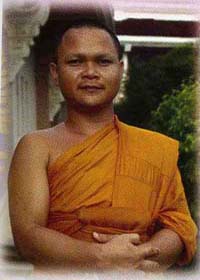 พระสุบรรณ์ สญฺญโต
นามสกุล นันถนอม
อายุ 32 พรรษา 12
วิทยฐานะ น.ธ.เอก M.A.สังกัดวัดเมืองไทย
วัดกลาง 
ต.เมือง
อ.เมือง
จ.ขอนแก่น 40000สังกัดวัดเมืองนอก
วัดเอ็มเบ็ดก้าพุทธวิหาร INDIAสถานภาพปัจจุบัน : ลาสิกขา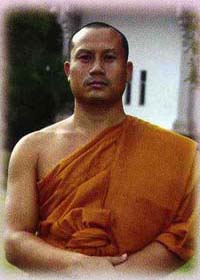 พระมหาแสวง ถิรสทฺโธ
นามสกุล ธิตะปัน
อายุ 32 พรรษา 12
วิทยฐานะ
ป.ธ.4 น.ธ.เอก พธ.บ.สังกัดวัดเมืองไทย
วัดราษฎร์นิยมธรรม
แขวงคลองถนน 
เขตสายไหม
กรุงเทพฯ 10220สังกัดวัดเมืองนอก
วัดพุทธโสธรวิเทศ
เมืองอัลบูเคอร์กี้
รัฐนิวแม๊กซิโก USA.สถานภาพปัจจุบัน : ลาสิกขา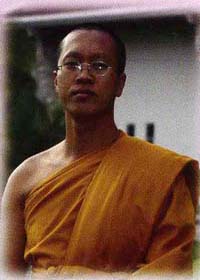 พระมหาสุทธินันท์ 
ฉายา ฉนฺทธมฺโม
นามสกุล มณีพัฒน์ศิริกุล
อายุ 31 พรรษา 12
วิทยฐานะ
ป.ธ.5 น.ธ.เอก พธ.บ.สังกัดวัดเมืองไทย
วัดชัยชนะสงคราม
แขวงสัมพันธวงศ์
เขตสัมพันธวงศ์
กรุงเทพฯ 10100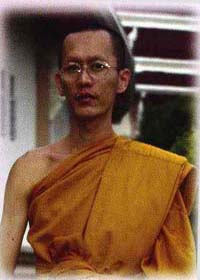 พระสมัย สุเมโธ
นามสกุล ศิริขันธ์
อายุ 32 พรรษา 11
วิทยฐานะ
น.ธ.เอก พธ.บ. M.A.สังกัดวัดเมืองไทย
วัดนาคปรก 
แขวงปากคลอง 
เขตภาษีเจริญ
กรุงเทพฯ 10160สังกัดวัดเมืองนอก
วัดพุทธสามัคคี
New Zealand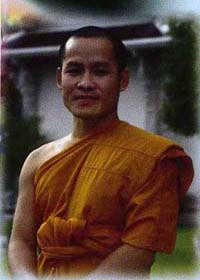 พระมหาบุญช่วย ปิยธมฺโม
นามสกุล รักอยู่
อายุ 31 พรรษา 11
วิทยฐานะ
ป.ธ.5 น.ธ.เอก พธ.บ.สังกัดวัดเมืองไทย
วัดอินทรวิหาร
แขวงบางขุนพรหม
เขตพระนคร
กรุงเทพฯ 10200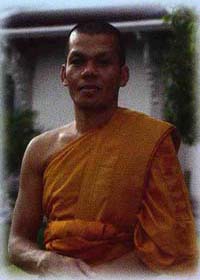 พระมหาจำเริญสุข 
ฉายา ปญฺญาวุฑฺโฒ 
นามสกุล ช่อมะลิ
อายุ 31 พรรษา 11
วิทยฐานะ ป.ธ.7 วท.ม.สังกัดวัดเมืองไทย
วัดตะล่อม 
แขวงคลองขวาง 
เขตภาษีเจริญ
กรุงเทพฯ 10160สถานภาพปัจจุบัน : ลาสิกขา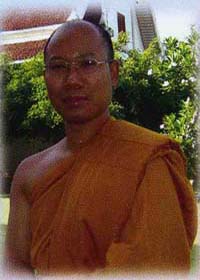 พระมหาสมพงษ์ กิตฺติภทฺโท
นามสกุล แก่นจันทร์
อายุ 30 พรรษา 11
วิทยฐานะ
ป.ธ.6 น.ธ.เอก ศศ.ม.สังกัดวัดเมืองไทย
วัดพรหมวงศาราม 
แขวงดินแดง
เขตดินแดง
กรุงเทพฯ 10400สังกัดวัดเมืองนอก
วัดพุทธสันติธรรม สิงคโปรสถานภาพปัจจุบัน : ลาสิกขา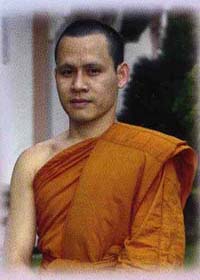 พระมหาสุขุม สุขุมาลปญฺโญ
นามสกุล ศักดิ์เจริญชัยกุล
อายุ 38 พรรษา 11
วิทยฐานะ
ป.ธ.4 น.ธ.เอก ม.3สังกัดวัดเมืองไทย
ศูนย์พัฒนาศาสนาแคมป์สน
ต.แคมป์สน
อ.เขาค้อ 
จ.เพชรบูรณ์ 67280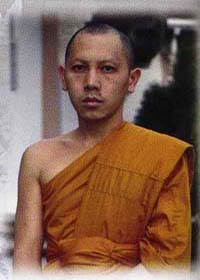 พระมหาสุดใจ จนฺทปญฺโญ
นามสกุล อินทนชิดจุ้ย
อายุ 34 พรรษา 11
วิทยฐานะ
ป.ธ.3 น.ธ.เอก ปริญญาตรีสังกัดวัดเมืองไทย
วัดดอนยายหอม
ต.ดอนยายหอม
อ.เมือง
จ.นครปฐม 73000สังกัดวัดเมืองนอก
วัดป่าสามัคคี
Texas USA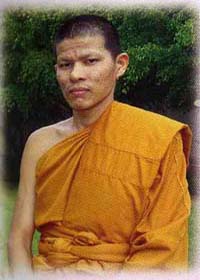 พระมหานรินทร์ เขมจารี
นามสกุล คำสามารถ
อายุ 32 พรรษา 10
วิทยฐานะ
ป.ธ.3 น.ธ.เอก พธ.บ.สังกัดวัดเมืองไทย
วัดนาคปรก 
แขวงปากคลอง 
เขตภาษีเจริญ
กรุงเทพฯ 10160สังกัดวัดเมืองนอก
วัดพุทธสามัคคี
New Zealand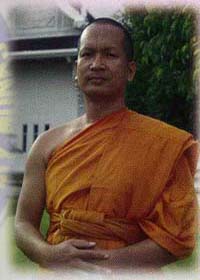 พระสุริยัญ สุริยวํโส
นามสกุล ชูช่วย
อายุ 31 พรรษา 10
วิทยฐานะ
น.ธ.เอก ศศ.ม.สังกัดวัดเมืองไทย
วัดท้าวราษฎร์ 
ต.กำแพงเซา
อ.เมือง
จ.นครศรีธรรมราช 80280สังกัดวัดเมืองนอก
วัดพุทธมงคลนิมิต
เมืองอัลบูเคอร์กี้
รัฐนิวแม๊กซิโก USA.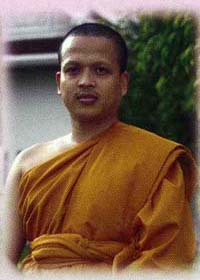 พระมหาสุวิทย์ สุจิตฺโต
นามสกุล ปัญญาดิษฐ์
อายุ 29 พรรษา 9
วิทยฐานะ ป.ธ.8 ปวส.สังกัดวัดเมืองไทย
วัดราชคฤห์วรวิหาร
แขวงบางยี่เรือ
เขตธนบุรี
กรุงเทพฯ 10600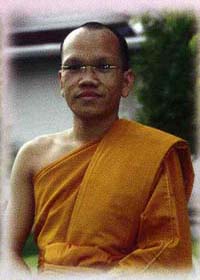 พระธรรมศักดิ์ ธมฺมานนฺโท
นามสกุล เริงเกษตร์กรณ์
อายุ 31 พรรษา 9
วิทยฐานะ น.ธ.เอก พธ.บ.สังกัดวัดเมืองไทย
วัดนครสวรรค์
ต.ปากน้ำโพ
อ.เมือง
จ.นครสวรรค์ 60000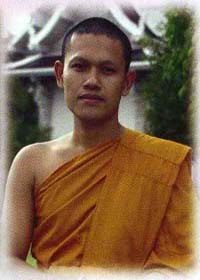 พระมหาสายัณห์ ธมฺมจารี
นามสกุล วีระสะ
อายุ 29 พรรษา 9
วิทยฐานะ ป.ธ.7 วท.บ.สังกัดวัดเมืองไทย
วัดเทพลีลา
แขวงหัวหมาก
เขตรามคำแหง
กรุงเทพฯ 10240สังกัดวัดเมืองนอก
วัดพุทธวิหาร Englandสถานภาพปัจจุบัน : ลาสิกขา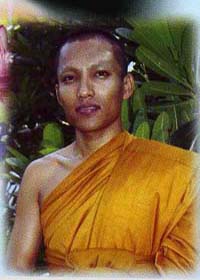 พระพีระญาณ ฐิตญาโณ
นามสกุล สมบรรดา
อายุ 32 พรรษา 9
วิทยฐานะ
ประโยค 1-2 น.ธ.เอก พธ.บ.สังกัดวัดเมืองไทย
วัดดอน
แขวงทุ่งวัดดอน
เขตสาทร
กรุงเทพฯ 10120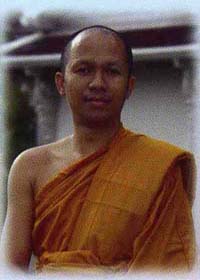 พระมหาประเทือง ฐิตปญฺโญ
นามสกุล เสริมใหม่
อายุ 28 พรรษา 8
วิทยฐานะ
ป.ธ.5 น.ธ.เอก พธ.บ. ปวค.สังกัดวัดเมืองไทย
วัดละหาร
ต.โสนลอย
อ.บางบัวทอง
จ.นนทบุรี 11110สังกัดวัดเมืองนอก
วัดธัมมาราม
ชิคาโก้ USA.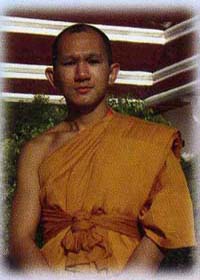 พระประกฤติ ปญฺญาธโร
นามสกุล พงษ์กิ่ง
อายุ 37 พรรษา 8
วิทยฐานะ ม.6สังกัดวัดเมืองไทย
วัดหนองกินเพล 
ต.หนองกินเพล
อ.วารินชำราบ
จ.อุบลราชธานี 34190สังกัดวัดเมืองนอก
วัดพุทธธรรม
เมืองวิลโลบูร์ก
รัฐอิลลินอยส์ USA.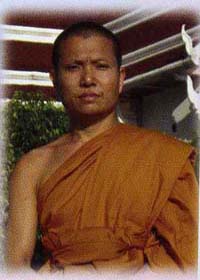 พระมหาศราวุธ วราวุโธ
นามสกุล พุ่มเจริญ
อายุ 27 พรรษา 8
วิทยฐานะ
ป.ธ.4 น.ธ.เอก ปวส.สังกัดวัดเมืองไทย
วัดเทพากร
แขวงบางพลัด
เขตบางพลัด
กรุงเทพฯ 10700สังกัดวัดเมืองนอก
Wat Buddhavas
6007 Spindle Dr.
Houston, TX 77086 USA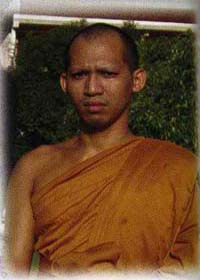 พระชีพ ตปสีโล
นามสกุล แซ่ลิ่ม
อายุ 33 พรรษา 8
วิทยฐานะ
น.ธ.เอก ปริญญาตรีสังกัดวัดเมืองไทย
วัดพระธรรมกาย
ต.คลองหลวง
อ.เมือง
จ.ปทุมธานี 12120สังกัดวัดเมืองนอก
วัดพระธรรมกาย แคลิฟอร์เนีย
USA.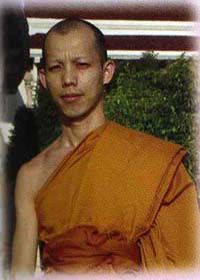 พระมหาไพศาล เขมจาโร
นามสกุล จันทฤทธิ์
อายุ 28 พรรษา 8
วิทยฐานะ
ป.ธ.4 น.ธ.เอก พธ.บ.สังกัดวัดเมืองไทย
วัดมหาธาตุยุวราชรังสฤษฏิ์
แขวงพระบรมมหาราชวัง
เขตพระนคร
กรุงเทพฯ 10200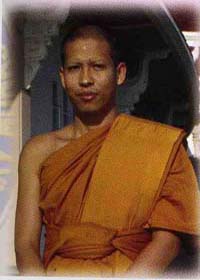 พระมหาสนิท เขมจารี
นามสกุล แก้วหล้า
อายุ 30 พรรษา 8
วิทยฐานะ ป.ธ.9 วท.บ.สังกัดวัดเมืองไทย
วัดสวนพลู
แขวงบางรัก
เขตบางรัก
กรุงเทพฯ 10500สังกัดวัดเมืองนอก
วัดไทย ลาสเวกัส
Nevada USAสถานภาพปัจจุบัน : ลาสิกขา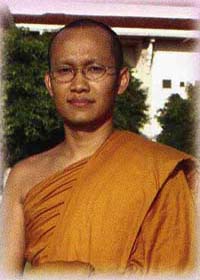 พระลับ โชติปญฺโญ
นามสกุล วิสภา
อายุ 30 พรรษา 8
วิทยฐานะ
ประโยค 1-2 น.ธ.เอก พธ.บ.สังกัดวัดเมืองไทย
วัดจอมมณี 
ต.มีชัย
อ.เมือง 
จ.หนองคาย 43000สังกัดวัดเมืองนอก
วัดพุทธธรรม
เมืองวิลโลบูร์ก
รัฐอิลลินอยส์ USA.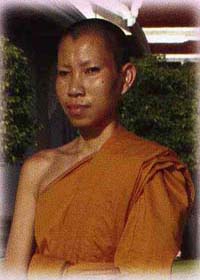 พระสุดใจ ปญฺญาวุฑฺโฒ
นามสกุล พรมพิพักตร์
อายุ 28 พรรษา 8
วิทยฐานะ น.ธ.เอก พธ.บ.สังกัดวัดเมืองไทย
วัดจอมมณี 
ต.มีชัย
อ.เมือง 
จ.หนองคาย 43000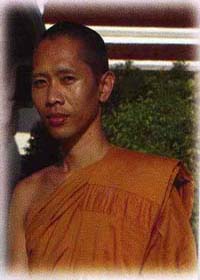 พระมหาฐปกรณ์ โฆสิตธมฺโม
นามสกุล กลับเฒ่า
อายุ 28 พรรษา 8
วิทยฐานะ
น.ธ.เอก พธ.บ. ศศ.ม.สังกัดวัดเมืองไทย
วัดพิกุลทอง 
ต.วัดชลอ
อ.บางกรวย
จ.นนทบุรี 11130สังกัดวัดเมืองนอก
วัดพุทธธรรม
เมืองวิลโลบูร์ก
รัฐอิลลินอยส์ USA.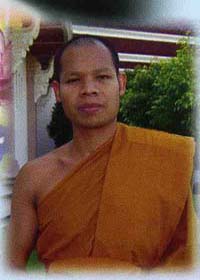 พระมหาสฤษดิ์ สิทฺธิญาโณ
นามสกุล ผาไธสงค์
อายุ 28 พรรษา 8 
วิทยฐานะ
ป.ธ.5 น.ธ.เอก พธ.บ.สังกัดวัดเมืองไทย
วัดทองศาลางาม
แขวงปากคลอง
เขตภาษีเจริญ
กรุงเทพฯ 10160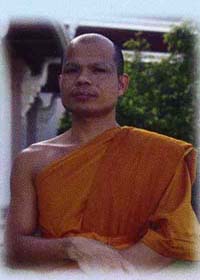 พระมหาเกรียงไกร กิตฺติเมธี
นามสกุล แก้วไชยะ
อายุ 29 พรรษา 7
วิทยฐานะ
ป.ธ.9 ปริญญาโทสังกัดวัดเมืองไทย
วัดยานนาวา
แขวงยานนาวา
เขตสาทร
กรุงเทพฯ 10120สังกัดวัดเมืองนอก
วัดธัมมาราม 
Illinois USA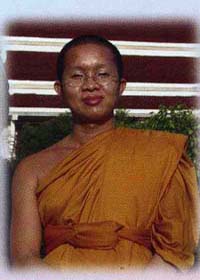 พระอนันต์ วีรนนฺโท
นามสกุล แปลงอาวุธ
อายุ 28 พรรษา 7
วิทยฐานะ น.ธ.เอก พธ.บ.สังกัดวัดเมืองไทย
วัดมหาธาตุยุวราชรังสฤษฏิ์
แขวงพระบรมมหาราชวัง
เขตพระนคร
กรุงเทพฯ 10200สังกัดวัดเมืองนอก
วัดพรหมจริยการาม
California USAสถานภาพปัจจุบัน : ลาสิกขา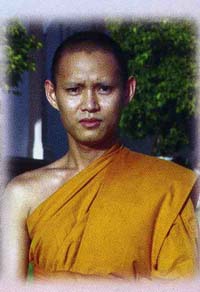 พระบัณฑิต ปญฺญาโภ
นามสกุล ทำทอง
อายุ 49 พรรษา 7
วิทยฐานะ
น.ธ.เอก ปริญญาโทสังกัดวัดเมืองไทย
วัดพระธรรมกาย
ต.คลองหลวง
อ.เมือง
จ.ปทุมธานี 12120สังกัดวัดเมืองนอก
วัดพระธรรมกาย แคลิฟอร์เนีย
USA.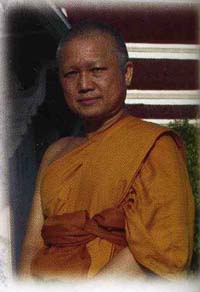 พระธัชชัย เกตุมาโล
นามสกุล งามเงินวรรณ
อายุ 35 พรรษา 7
วิทยฐานะ
น.ธ.เอก ปริญญาตรีสังกัดวัดเมืองไทย
วัดเมืองคง
ต.เมืองคง
อ.ราศีไศล
จ.ศรีสะเกษ 33160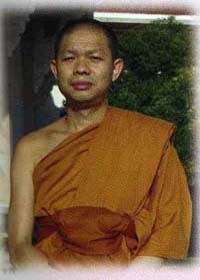 พระมหาสังวาลย์ สุปฏิปนฺโน
นามสกุล พิมูลชาติ
อายุ 27 พรรษา 7
วิทยฐานะ
ป.ธ.4 น.ธ.เอก ศศ.บ.สังกัดวัดเมืองไทย
วัดท่าหลวง
ต.ในเมือง
อ.เมือง
จ.พิจิตร 66000สังกัดวัดเมืองนอก
วัดพุทธเมตตาธรรม
California USAสถานภาพปัจจุบัน : ลาสิกขา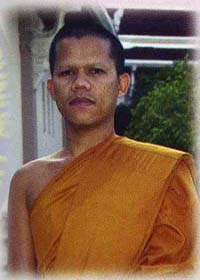 พระมหาธนภัทร อภิชาโต
นามสกุล พรมสุริย์
อายุ 28 พรรษา 6
วิทยฐานะ
ป.ธ.5 น.ธ.เอก พธ.บ.สังกัดวัดเมืองไทย
วัดประชาศรัทธาธรรม
แขวงบางซื่อ
เขตบางซื่อ
กรุงเทพฯ 10800สังกัดวัดเมืองนอก
วัดพุทธโสธร
New Mexico USAสถานภาพปัจจุบัน : ลาสิกขา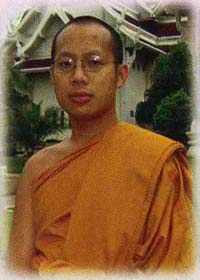 พระมหาเชิดชัย ชยเสโน
นามสกุล วรรณวัลย์
อายุ 26 พรรษา 6
วิทยฐานะ
ป.ธ.6 น.ธ.เอก พธ.บ.สังกัดวัดเมืองไทย
วัดทองนพคุณ
แขวงคลองสาน
เขตคลองสาน
กรุงเทพฯ 10600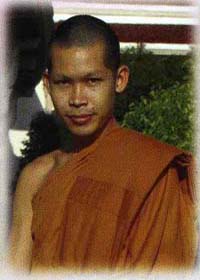 พระมหาคัมภีร์ นาถธมฺโม
นามสกุล เรือนนา
อายุ 25 พรรษา 6
วิทยฐานะ ป.ธ.7 บธ.บ.สังกัดวัดเมืองไทย
วัดมหาพฤฒาราม
แขวงมหาพฤฒาราม
เขตบางรัก
กรุงเทพฯ 10500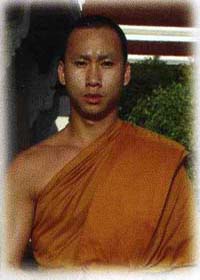 พระมหาจรสนั่น นนฺทิโย
นามสกุล นิทะรัมย์
อายุ 27 พรรษา 6
วิทยฐานะ
ป.ธ.6 น.ธ.เอก พธ.บ. MAสังกัดวัดเมืองไทย
วัดปราสาททอง 
ต.สูงเนิน
อ.กระสัง
จ.บุรีรัมย์ 31160สถานภาพปัจจุบัน : ลาสิกขา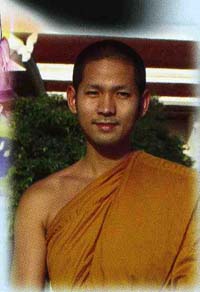 พระมหานิรัญ วรเวที
นามสกุล บุญเพ็ง
อายุ 26 พรรษา 5
วิทยฐานะ ป.ธ.7 พธ.บ.สังกัดวัดเมืองไทย
วัดสุทัศนเทพวราราม
แขวงราชบพิธ 
เขตพระนคร
กรุงเทพฯ 10200สังกัดวัดเมืองนอก
วัดพุทธจักรมงคลรัตนาราม
เมืองแซนดิเอโก้
รัฐแคลิฟอร์เนีย USAสถานภาพปัจจุบัน : ลาสิกขา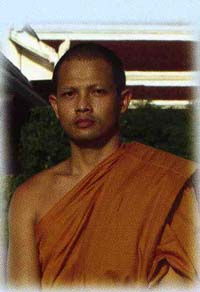 พระมหาบุญส่ง สมจิตฺโต
นามสกุล สมจิตร
อายุ 27 พรรษา 5
วิทยฐานะ
ป.ธ.3 น.ธ.เอก พธ.บ.สังกัดวัดเมืองไทย
วัดสุทัศนเทพวราราม
แขวงราชบพิธ 
เขตพระนคร
กรุงเทพฯ 10200สังกัดวัดเมืองนอก
วัดพุทธจักรมงคลรัตนาราม
California USAสถานภาพปัจจุบัน : ลาสิกขา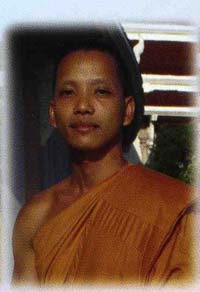 พระสายัณห์ ธมฺมธีโร
นามสกุล เศรษฐกิจ
อายุ 33 พรรษา 5
วิทยฐานะ
ประโยค 1-2 น.ธ.เอก พธ.ม.สังกัดวัดเมืองไทย
วัดหนองพังนาค 
ต.เสือโฮก
อ.เมือง
จ.ชัยนาท 17000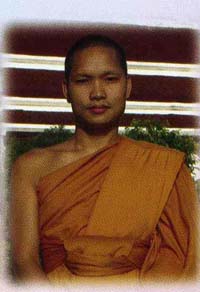 พระมหาจำเนียร จารุเมธี
นามสกุล ลาทอง
อายุ 25 พรรษา 5
วิทยฐานะ
ป.ธ.3 น.ธ.เอก ปริญญาตรีสังกัดวัดเมืองไทย
วัดวิมุตยาราม 
แขวงบางอ้อ
เขตบางพลัด
กรุงเทพฯ 10700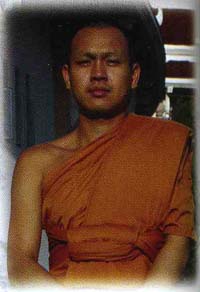 พระมหาวิชัย วิชยเมธี
นามสกุล แสนภูมิ
อายุ 25 พรรษา 5
วิทยฐานะ ป.ธ.5 ศศ.บ.สังกัดวัดเมืองไทย
วัดพรหมวงศาราม
แขวงดินแดง
เขตดินแดง
กรุงเทพฯ 10400สังกัดวัดเมืองนอก
วัดพุทธโสธร
รัฐนิว แม๊กซิโก USA.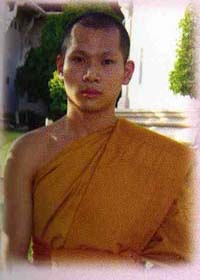 พระกฤตพจน์ สุทฺธิจิตฺโต
นามสกุล หวานดี
อายุ 30 พรรษา 5
วิทยฐานะ น.ธ.เอก ศน.ม.สังกัดวัดเมืองไทย
วัดทุ่งลานนา
แขวงดอกไม้
เขตประเวศ
กรุงเทพฯ 10250สังกัดวัดเมืองไทย
วัดพุทธมงคลนิมิต
รัฐนิว แม๊กซิโก USA.สถานภาพปัจจุบัน : ลาสิกขา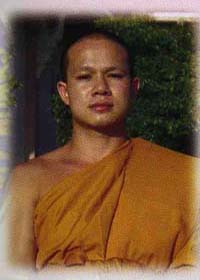 พระอนุกูล อนุตฺตโร
นามสกุล รอดพันธุ์
อายุ 26 พรรษา 5 
วิทยฐานะ ป.ธ.เอก ปว.ส.สังกัดวัดเมืองไทย
วัดดอนยายหอม
ต.ดอนยายหอม
อ.เมือง
จ.นครปฐม 73000สังกัดวัดเมืองนอก
วัดป่าสามัคคี
รัฐเท็กซัส USA.สถานภาพปัจจุบัน : ลาสิกขา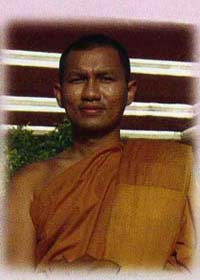 พระมหาสุดี ธีรโชโต
นามสกุล ชาญสมร
อายุ 27 พรรษา 5
วิทยฐานะ
ป.ธ.4 น.ธเอก. พธ.บ.สังกัดวัดเมืองไทย
วัดทองศาลางาม 
แขวงปากคลอง
เขตภาษีเจริญ
กรุงเทพฯ 10160สังกัดวัดเมืองนอก
วัดไทย มิวนิค เยอรมันนีสถานภาพปัจจุบัน : ลาสิกขา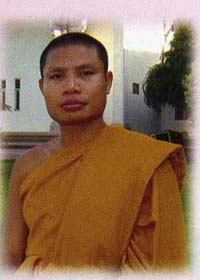 